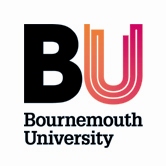 Intellectual Property Income Distribution FormThis summary form should be completed by all contributors to a new invention or other form of intellectual property.  Individual contributors must each also complete Form IP/1.Payments can be distributed only after this form has been completed.1.	 require researchers who contribute jointly to intellectual property to agree between themselves the proportion of exploitation income to which each will be entitled from the net revenue payable to researchers under the University’s revenue-sharing scheme.2.	Contributors are asked to state below the relative percentage share of researchers’ benefits due to each.3.	This percentage will be taken as indicative of the relative value of the contribution of each.4.	The percentage shares will be used to assist the University’s negotiation of revenue-sharing agreements with external sponsors of research who supported the work which led to the creation of the intellectual property in question (where such sponsors require a revenue share).5.	The percentage shares will also be used as the basis for revenue-sharing arrangements between the University and other collaborating institutions, where one or more of the contributors to the intellectual property are employed by (or are students of) another university.Working title of intellectual propertyPatent Number: …………………………	Patent Title: …………...……………………………………….(if known)(If the project only involves know how, write “none” next to the patent number)We, the undersigned, agree that our individual contributions to the intellectual property named above were, at the time of signature, as follows:If you cannot agree on the above then please consult the Centre for Research and Knowledge Transfer – 01202 961200.Full details of all inventors and contributors.  Please continue on a separate page if necessary.1.	Full Name (including title – Professor, Dr, etc):National Insurance No.:						Date of Birth:Home Address (please inform us of any change of address):Email Address:Have you ever been employed by ? YES/NOSignature:							Date:2.	Full Name (including title – Professor, Dr, etc):National Insurance No.:						Date of Birth:Home Address (please inform us of any change of address):Email Address:Have you ever been employed by ? YES/NOSignature:							Date:3.	Full Name (including title – Professor, Dr, etc):National Insurance No.:						Date of Birth:Home Address (please inform us of any change of address):Email Address:Have you ever been employed by ? YES/NOSignature:							Date:For completion by :Signed on behalf of :	________________________________________________(Head of the Centre for Research and Knowledge Transfer)Date	___________________NamePercentage ContributionInventor (I) or Contributor (C)?  Specify whichSignatureDateTotal100%